キャンペーン参加者申告書式□ 申告者の個人情報□ 申告内容※ 写真を拡大する場合、正確に認識できるようにはっきりした高画質の写真が必要となります。キャンペーン参加申告書（記入例）□ 参加者□ 申告内訳氏名連絡先住所Eメール申告者個人情報収集への同意■同意する■同意する□同意しない□同意しない個人情報収集への同意※ 提出された個人情報はソウル市が実施する当キャンペーンの推進目的にのみ収集・利用します。※ 提出された個人情報はソウル市が実施する当キャンペーンの推進目的にのみ収集・利用します。※ 提出された個人情報はソウル市が実施する当キャンペーンの推進目的にのみ収集・利用します。※ 提出された個人情報はソウル市が実施する当キャンペーンの推進目的にのみ収集・利用します。申告する案内板の位置(住所)申告する案内板の位置(住所)写真（全２枚）写真（全２枚）申告する案内板申告する案内板申告する案内板の位置(住所)申告する案内板の位置(住所)写真（全２枚）写真（全２枚）現在現在内訳詳しい住所 (例：バス停のID、 地下鉄乗り場の番号 etc)正確な位置表示の写真 (写真のキャプチャー)案内表示板と周辺の景色を一緒に撮った写真１枚（表示板の位置確認用）案内表示板の間違い部分の写真１枚外国語表記の間違いの指摘部分外国語表記の間違いの指摘部分個人情報氏名電話住所Eメールアドレス個人情報個人情報収集への同意（該当する項目に■を記入してください）■ 同意する■ 同意する□ 同意しない□ 同意しない個人情報収集への同意（該当する項目に■を記入してください）※ 個人情報はソウル市が実施する当キャンペーンの推進目的にのみ収集・利用します。※ 個人情報はソウル市が実施する当キャンペーンの推進目的にのみ収集・利用します。※ 個人情報はソウル市が実施する当キャンペーンの推進目的にのみ収集・利用します。※ 個人情報はソウル市が実施する当キャンペーンの推進目的にのみ収集・利用します。申告する案内板の位置(住所)申告する案内板の位置(住所)写真（全２枚）写真（全２枚）申告する案内板申告する案内板申告する案内板の位置(住所)申告する案内板の位置(住所)写真（全２枚）写真（全２枚）現在修正案内訳BUS STOP ID : 23-191※ バス停のIDや地下鉄乗り場を表記した場合、位置表示した地図はつけなくても大丈夫です。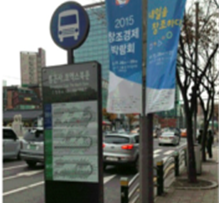 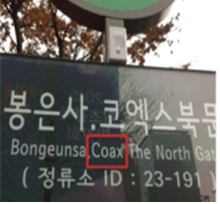 (英) CoaxCOEX